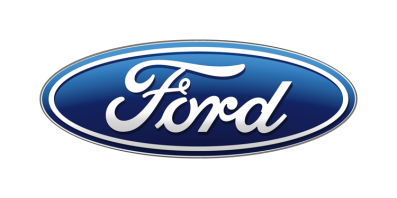 Tisková zprávaPro okamžité použitíChytré děti vymyslely ekologický způsob mytí čelního skla recyklovanou vodouFord podpořil ekologický nápad na plnění nádržky na kapalinu do ostřikovačů Nápad dvou malých dětí získal první cenu v regionální soutěži pro mladé vynálezce/V Praze, 22. března 2018/ – Je to nápad, který by jednoho dne mohl pomoci ušetřit miliardy litrů vody.* Co kdyby se dešťové kapky nestíraly, ale sbíraly 
a následně používaly v ostřikovačích?Sourozenci Daniel a Lara Krohnovi cestovali loni v létě autem, když se spustila průtrž mračen. V jednu chvíli chtěl jejich otec Gerd umýt čelní sklo, ale nádržka na kapalinu do ostřikovačů byla prázdná – a okno se špinilo více a více.Děti napadlo, že by se dešťové kapky mohly zachycovat a používat v ostřikovačích. Nápad získal první cenu v regionální soutěži pro mladé vynálezce a nyní se dočkal 
i realizace na skutečném voze. Video si můžete prohlédnout zde.„Lilo jako z konve. Voda byla všude – všude kromě nádržky ostřikovačů. Sestře i mě to přišlo vtipné a řešení se najednou zdálo docela samozřejmé. Stačí využít dešťovou vodu,“ řekl jedenáctiletý Daniel z německého Jülichu. „Nemohli jsme uvěřit, že to ještě nikoho nenapadlo,“ dodala devítiletá Tara. „Abychom to vyzkoušeli, rozebrali jsme naše hasičské auto a čerpadlo z něj jsme namontovali na model auta v akváriu. Potom jsme přidali filtrační systém, aby byla voda čistá. Fungovalo to fakt dobře.“Když se o nápadu dozvěděli inženýři Fordu, zaujal je natolik, že se nabídli nainstalovat takové zařízení v plné velikosti do testovacího Fordu S-MAX. Vodu sbírají gumové hadice upevněné u spodního okraje čelního okna.Předpokládá se, že automobily budou spotřebovávat více vody než dosud, protože bude zapotřebí udržovat v čistotě také kamery a další snímače. Konstruktéři Fordu již pracují na různých způsobech recyklace vody včetně zachycování vlhkosti ze vzduchu a jejího filtrování na pitnou vodu – On-the-Go H20. * Řidiči spotřebují na čistění skel ostřikovači v průměru 20 litrů vody ročně. Vzhledem k tomu, že na evropských silnicích jezdí 291 milionů aut, mohl by vynález sourozenců Krohnových každý rok ušetřit bezmála šest miliard litrů vody.Kontakty:Kontakty:Kontakty:Martin LinhartKateřina NováčkováDenisa Nahodilovátel./fax: +420 234 650 180 /+420 234 650 147tel./fax:+420 234 124 112 /+420 234 124 120tel./fax:+420 234 650 112 /+420 234 650 147mlinhart@ford.com katerina.novackova@amic.cz dnahodil@ford.com denisa.nahodilova@amic.cz